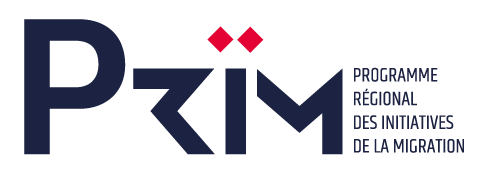 AVIS D’APPEL A PROJETS MIGRATION ET DEVELOPPEMENT  POUR LA REGION DU SOUSS MASSA Le Programme Régional des Initiatives de la Migration (PRIM) financé par l’Agence Française de développement (AFD) et mis en œuvre par Expertise France (EF) a pour objectif d’accompagner la régionalisation de la politique migratoire au Maroc dans les régions du Souss-Massa et de l’Oriental. Le projet vise à mettre en place un dispositif de financement de projet dans chaque région afin de financer des actions concrètes, en lien avec la migration et le développement et sensibles au genre, portées par les acteurs territoriaux, les MRE et leurs structures associatives, ou les immigré-e-s issu-e-s des pays tiers. Ces actions doivent permettre de valoriser les migrations comme un facteur de développement des territoires. Le projet appuie également les régions pour améliorer l’accompagnement social et administratif des Marocains Résident à l’Étranger (MRE) et des immigrés et s’attache à réduire les inégalités femmes-hommes dans l’accès aux services. C’est dans ce cadre qu’Expertise France lance un deuxième appel à projets dans la région de  Souss Massa afin de sélectionner et financer des projets visant à :- Appuyer et encourager la participation et l’implication des MRE dans le processus de développement de leurs territoires d’origine et renforcer le lien entre les MRE et leur territoire d’origine ; - Faciliter l’accès des immigrés et des marocains de retour aux services de droit commun (santé, éducation, emplois, loisirs, etc.) à travers des actions et des projets dans ce sens ;Le fonds ciblera principalement des projets « Migration et développement sensibles au genre ». Pour être considéré comme tel, l’action ou le projet proposé doit :- être porté par un acteur de la migration (associations de la diaspora du Souss-Massa installées dans un pays tiers, associations de RPT ou de MRE de retour installées dans la région du Souss-Massa)Ou- Mener des actions à destination des MRE femmes et hommes (et leur familles), des MRE femmes et hommes de retour (et leur familles) et/ou des RPT femmes et hommes dans la région du Souss-Massa. Le fonds ciblera principalement des projets « Migrations et développement sensible au genre ».Porteurs de projet (demandeurs) : Organisations de la société civile et coopératives locales et associations et coopératives de la diaspora marocaine mettant en œuvre des actions dans la région du Souss-Massa Durée de l’action : 3 – 12 moisMontant des enveloppes financières : 5.000€ - 15.000€ Date limite de soumission des demandes : 8 décembre 2022 à 14h00 (heure de Paris)Le dossier complet doit être soumis par voie dématérialisée à l’adresse mail suivante :prim@expertisefrance.frLe règlement complet de l’appel ainsi que le formulaire de candidature et la liste d’annexes sont disponibles sur le site :https://www.expertisefrance.fr/offer-detail?id=876283 en correspondance de la page concernant le présent appel. Toutes les questions concernant l’appel à projets devront être envoyées à l’adresse mail :prim@expertisefrance.frDes sessions d’information sur cet appel à propositions seront organisées à partir du 26 septembre. Les dates seront communiquées sur le site : https://www.expertisefrance.fr/offer-detail?id=876283 إعلان لتقديم مشاريع في مجال الهجرة والتنميةبجهة سوس ماسة يهدف البرنامج الجهوي لمبادرات الفاعلين في مجال الهجرة الممول من طرف الوكالة الفرنسية للتنمية والذي يتم تنفيذه من طرف إكسبرتيز فرانس إلى دعم السياسات الجهوية في مجال الهجرة بجهتي سوس ماسة والشرق.كما يرمي إلى إحداث آلية لتمويل المشاريع في كل جهة من أجل دعم مبادرات فعلية في مجال الهجرة و التنمية يحملها الفاعلون الترابيون أو المغاربة المقيمين بالخارج وجمعياتهم أو المهاجرون إلى المغرب من بلدان أخرى من أجل جعل الهجرة رافعة للتنمية الترابية.كما يروم البرنامج إلى دعم الجهات من أجل المواكبة الاجتماعية والإدارية للمغاربة المقيمين بالخارج والمهاجرين ويعزز مقاربة النوع الاجتماعي من أجل تقليص اللامساواة في الولوج إلى الخدمات.في هذا الإطار، تطلق إكسبرتيز فرانس الإعلان الثاني لتقديم مشاريع بجهة سوس ماسة من أجل انتقاء مشاريع تهدف إلى: - دعم وتشجيع مشاركة وانخراط المغاربة المقيمين بالخارج في مسار تنمية جهتهم وتعزيز الروابط بين هؤلاء و مناطقهم الأصلية.- تسهيل ولوج المهاجرين والمغاربة العائدين للحقوق الأساسية: الصحة والتعليم والتشغيل والترفيه، إلخ من خلال المشاريع المقترحة.يستهدف هذا الإعلان المشاريع التي تدخل في إطار 'الهجرة والتنمية' والتي تستجيب للشروط التالية:- أن يكون حامل المشروع فاعل في مجال الهجرة سواء جمعية للمغاربة المقيمين بالخارج والمنحدرين من جهة سوس ماسة أو جمعية للمهاجرين إلى المغرب من بلدان أخرى.أوتنظيم أنشطة تستهدف المغاربة العائدين من الخارج أو/والمهاجرين من بلدان أخرى المقيمون بجهة سوس ماسة.حاملو المشاريع (مقدمو الطلبات): منظمات المجتمع المدني والتعاونيات المحلية وجمعيات المغاربة المقيمين بالخارج و التي تنفد مشاريع وأنشطة بجهة سوس ماسة.مدة المشاريع المقترحة: من 3 إلى 12 شهر.الغلاف المالي لتنفيذ المشروع: من  5.000 أورو  إلى 15 000  أوروآخر أجل لتقديم المشاريع هو 8 دجنبر 2022 على الساعة الثانية بعد الزوال بتوقيت باريسيجب إرسال الملف الكامل إلكترونيًا إلى عنوان البريد الإلكتروني التاليprim@expertisefrance.frالمسطرة المتعلقة بتقديم المشاريع واستمارة تقديم الترشيح وقائمة الملحقات موجودة على الرابط التالي:https://www.expertisefrance.fr/offer-detail?id=876283المطابق للصفحة المتعلقة بهذا الإعلانجميع الأسلة المتعلقة بهذا الإعلان يجب إرسالها إلى هذا العنوان الإلكتروني:prim@expertisefrance.frوستُنظم لقاءات إخبارية بخصوص هذا الإعلان ابتداء من 26 شتنبر 2022. سيتم الإعلان عن التواريخ على الرابط التالي: https://www.expertisefrance.fr/offer-detail?id=876283 